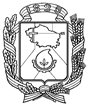 АДМИНИСТРАЦИЯ ГОРОДА НЕВИННОМЫССКАСТАВРОПОЛЬСКОГО КРАЯПОСТАНОВЛЕНИЕ13.11.2020                                  г. Невинномысск                                      № 1851О прогнозе социально-экономического развития города Невинномысска на 2021 год и на плановый период 2022 и 2023 годовВ соответствии со статьей 173 Бюджетного кодекса Российской Федерации, пунктом 7 Положения о бюджетном процессе в городе Невинномысске, утвержденного решением Думы города Невинномысска от 28 февраля 2018 г. № 234-27, Порядком разработки, корректировки, осуществления мониторинга и контроля реализации прогноза социально-экономического развития города Невинномысска, утвержденным постановлением администрации города Невинномысска от 22 августа . № 1777, постановляю:1. Одобрить прогноз социально-экономического развития города Невинномысска на 2021 год и на плановый период 2022 и 2023 годов согласно приложению к настоящему постановлению.2. Разместить настоящее постановление на официальном сайте администрации города Невинномысска в информационно-телекоммуникационной сети «Интернет».Исполняющий полномочия и обязанности главы города Невинномысска,первый заместитель главы администрации города Невинномысска                                          В.Э. СоколюкПриложениек постановлению администрациигорода Невинномысскаот 13.11.2020 № 1851ПРОГНОЗсоциально-экономического развития города Невинномысска на 2021 год и на плановый период 2022 и 2023 годовПримечание: пояснительная записка к настоящему Прогнозу представлена в приложении к настоящему Прогнозу.Первый заместитель главы администрации города Невинномысска                                                                                                                В.Э. Соколюк Приложениек прогнозу социально - экономическогоразвития города Невинномысскана 2021 год и на плановыйпериод 2022 и 2023 годовПОЯСНИТЕЛЬНАЯ ЗАПИСКАк прогнозу социально-экономического развитиягорода Невинномысска на 2021 год и на плановый период 2022 и 2023 годовI. Общая оценка социально-экономической ситуации в городе Невинномысске Город Невинномысск находится в Предкавказье на Ставропольской возвышенности по берегам реки Кубань при впадении в нее реки Большой Зеленчук. В Невинномысске начинается Невинномысский канал, подающий воду из реки Кубань в реку Егорлык. Территория разделена железной дорогой, а также автомобильной дорогой федерального значения Р-217 «Кавказ» и рекой Кубань на 4 основных планировочных района: Западный (заречный - Рождественское, Фабрика), Центральный (между железной дорогой и автодорогой), Северный (промышленный) и Южный.Административный центр расположен в центральном районе в южной старой части города. В северной части города, за автодорогой, создана промышленная зона во главе с мощным химическим гигантом по производству аммиака и минеральных удобрений АО «Невинномысский Азот».Стратегически выгодное, с точки зрения логистики, положение обеспечило наличие в городе автомобильного и железнодорожного узлов. Железнодорожные станции: Невинномысская (правый берег Кубани - центр города) и Зеленчук (левый берег Кубани - начало ветки на Черкесск) на ветке Ростов - Армавир - Минеральные Воды. На автомобильной дороге федерального значения Р-217 «Кавказ» город расположен ближе всех городов Ставропольского края к границе с Краснодарским краем; в городе начинаются автодороги, ведущие в республики Северного Кавказа. Близкое расположение двух гражданских аэропортов - г. Ставрополь, г. Минеральные Воды также благоприятно сказывается на обеспеченности города транспортным сообщением. Город Невинномысск – крупнейший промышленный город Ставропольского края, который лидирует среди других городов по объему промышленного производства. Территория города в пределах городских муниципальных земель составляет 9850 га. Среднегодовая численность населения города за 2019 год составила 116818 человек, что на 0,32 % меньше среднегодовой численности населения за 2018 год. Город является центром химической промышленности края и в соответствии с распоряжением Правительства Российской Федерации  от 29 июля 2014 года № 1398-Р включен в перечень моногородов со стабильной социально-экономической ситуацией. Распоряжением Правительства Российской Федерации от 16 апреля 2015 года № 668-Р городу присвоена 2 категория (моногорода, в которых имеются риски ухудшения социально-экономического положения). Градообразующие предприятия – АО «Невинномысский Азот» и АО «Арнест».В целях преодоления монопрофильности, в соответствии с законом Ставропольского края от 29 декабря 2009 года № 98-кз «О региональных индустриальных, туристско-рекреационных и технологических парках», распоряжением Правительства Ставропольского края от 17 июля 2010 года № 251-рп на территории города Невинномысска создан региональный индустриальный парк «Невинномысск» (РИП), где строятся предприятия различных отраслей. Общая площадь парка составляет 804,4 га. В 2017 году постановлением правительства Российской Федерации  от 22 декабря 2017 года № 1606 образована территория опережающего социально-экономического развития «Невинномысск» (ТОСЭР).За 2019 год число хозяйствующих субъектов снизилось на 105 единиц: на 01 января 2020 года на территории города осуществляли свою деятельность 5004 хозяйствующих субъекта. На 01 октября 2020 года на территории города осуществляли свою деятельность 4868 хозяйствующих субъектов, что на 128 субъектов меньше, чем на 01 октября 2019 года (4996).За 2019 год по всем отраслям отгружено товаров, работ, услуг на          110,17 млрд. рублей с темпом роста 99,9 %. За январь - август 2020 года крупными и средними организациями города отгружено продукции                                      на 70,9 млрд. рублей (темп роста – 95,6 %). За 2019 год объем строительных работ снизился на 37,6 % по сравнению с 2018 годом и составил 1,37 млрд. рублей. За январь - август  2020 года объем строительных работ снизился на 1,8 % (0,68 млрд. рублей). За 2019 год крупными и средними организациями в экономику города инвестировано 15614,44 млн. рублей, что на 38,66 % выше уровня 2018 года. За 1 полугодие 2020 года объем инвестиций составил 5480,77 млн. рублей, что на 7,52 % выше уровня аналогичного периода 2019 года. Оборот розничной торговли за 2019 год вырос на 3,6 %   (7073,16 млн. рублей). За январь - сентябрь 2020 года оборот вырос на 4,3% и составил 5326,78 млн. рублей.На конец 2019 года уровень безработицы составил 0,67 %, что  на 0,08 пункта выше уровня показателя на начало 2019 года. На 30 сентября  2020 года уровень безработицы - 3,6 %, что на 2,93 пункта выше уровня показателя на начало 2020 года.Социально-экономическое положение города Невинномысска можно охарактеризовать как устойчивое, подверженное риску спада экономики, оттоку населения вследствие применения санкций к хозяйствующим субъектам города и ограничительных мер в рамках борьбы с новой коронавирусной инфекцией. Введенные в 2020 году карантинные меры, направленные на борьбу с распространением новой коронавирусной инфекции, привели к существенному снижению деловой активности, замедлению инвестиционных процессов в экономике города. Такая динамика связана с ухудшением общей социально-экономической обстановки в России и в Мире в целом. В случае ужесточения санкций существует опасность лишиться рынков сбыта продукции, поставщиков, приостановить реализацию проектов по расширению и модернизации производств. Под влиянием негативных процессов, стабильная работа градообразующих предприятий может быть нарушена. Как следствие, сокращение рабочих мест, рост безработицы, снижение поступлений в бюджет города, обострение экологических проблем. Это особенно актуально при наличии муниципального долга города Невинномысска.По итогам 1 полугодия текущего года наблюдалась неустойчивая динамика многих ключевых показателей развития города. После снятия карантинных ограничений в 3 квартале наблюдалось постепенное восстановление экономической активности. В среднесрочной перспективе восстановление экономики не будет быстрым: после «отскока» последует период постепенного роста. В 2020 году на темпы восстановления экономики негативное влияние будут оказывать карантинные ограничения, а также изменение потребительского поведения. В 2021 году ожидается восстановительный рост. При этом новые правила «социального дистанцирования» и перевод сотрудников предприятий на удаленную работу могут привести к изменениям в динамике развития, структуре экономики и потребительском поведении населения.В 3 - 4 кварталах 2020 года ограничительные меры приобрели более гибкий и точечный характер, чем на начальном этапе распространения новой коронавирусной инфекции. Такой подход и принимаемые администрацией города меры позволяют ожидать дальнейшего постепенного восстановления экономической активности субъектов. В текущем году расширен перечень видов экономической деятельности для реализации инвестпроектов ТОСЭР, снижены минимальный объем капитальных вложений до 2,5 млн. рублей и минимальное количество новых постоянных рабочих мест до 10 единиц. Кроме этого, ТОСЭР расширил границы на 1500 гектаров. Продолжается работа по увеличению инвестиционной привлекательности территории города, строительство необходимой инфраструктуры для реализации инвестиционных проектов, ускоренное освоение территории города как площадки для РИП и ТОСЭР. Всего на сегодняшний день реализуется более 20 инвестиционных проектов, планируется еще более 10 проектов. За 2020 год планируется привлечь более 12 млрд. рублей, а до конца  2023 года - около 50 млрд. рублей. Объемы строительства к 2023 году вырастут на 17,32 %. Объемы ввода жилья вырастут на 29,6 %. Одновременно с этим, учитывая снижение инвестиционной активности градообразующих организаций при наличии большого количества предприятий, зависящих от АО «Невинномысский Азот», возможно замедление инвестиционных процессов на территории города, снижение ввода новых мощностей и производств.Исходя из запланированных мероприятий до конца 2020 года ожидается умеренный рост промышленного производства на уровне не более 100,05 %. Доля градообразующих предприятий в общем объеме отгрузки будет около 50 % (+, -). После замедления темпов развития в 2020 году с 2021 года ожидается постепенное восстановление утраченных позиций. В 2022 году промышленные предприятия города планируют высокие темпы развития 106 %-108 %. К 2023 году прирост промышленного производства планируется не менее чем на 16,47 % по сравнению с 2019 годом в основном за счет роста в обрабатывающей промышленности (химическая промышленность, производство металлической и электронной продукции, резиновых и пластмассовых изделий). К 2023 году доля градообразующих предприятий не превысит 50 % в общем объеме отгрузки.К концу 2020 года ожидается снижение количества субъектов МСП на 1 %. Тем не менее, финансовая поддержка в совокупности с информационной позволит увеличить к 2023 году число субъектов МСП на 0,45 %. Темп роста оборота розничной торговли будет носить умеренный характер: к концу 2020 года оборот вырастет на 2 %. С 2021 года ожидается более активный восстановительный рост потребления домашних хозяйств (отложенный спрос) и к концу 2021 года оборот вырастет на 5,06 %, а к  2023 году - на 11,35 % по сравнению с 2019 годом.Восстановление экономики в 2021 году будет сопровождаться улучшением ситуации на рынке труда: уровень безработицы снизится до  1,8 %. Тем не менее, анализ ситуации на регистрируемом рынке труда показывает, что уровень регистрируемой безработицы в 2020 и последующие годы может увеличиться до 3,6 %. Благодаря мерам социальной поддержки граждан, доходы населения продолжат умеренный рост. По оценочным данным к 2023 году средняя заработная плата в расчете на одного работника вырастет до 44704,31 тыс. рублей (на 14,21 %). В совокупности, до конца прогнозируемого периода прирост доходов населения составит 15,95 %. Уровень бедности сократится до 9,6 %. Однако, вследствие влияния инфляции (103 % - 104 %), реальные располагаемые доходы в период 2020 – 2023 гг. не превысят 99,56 % - 100,32 %. Учитывая миграционный отток и естественную убыль, в 2020 году продолжится сокращение численности населения, среднегодовая численность за 2020 год сократится на 0,03 %. С 2021 года планируется постепенное восстановление численности на уровень до периода пандемии. К 2023 году планируется постепенный рост численности населения до 117,25 тыс. человек (на 0,37 % по сравнению с 2019 годом), как за счет естественного прироста, так и посредством миграционного. Рост численности населения планируется обеспечить продолжением мероприятий демографической политики (в первую очередь, поддержкой молодых семей) и снижением миграционной убыли за счет проведения мероприятий по комплексному развитию города (обеспечение комфортной среды проживания, расширение видов деятельности ТОСЭР, реализации проектов РИП). Динамика плановых значений показателей обусловлена сохранением неблагоприятной эпидемиологической ситуации и неопределенностью ее дальнейшего развития; ожидаемым слабым восстановлением спроса (с учетом сохранения ограничений на перемещение населения и развития дистанционных форм занятости).II. ДемографияЧисленность населения города Невинномысска на 01 января 2020 года составила 116751 человек. За 2019 год в город прибыло 3579 человек, убыло из города 3210 человек. Миграционный прирост составил 369 человек (для сравнения: за 2018 год миграционная убыль - 254 человека). За этот же период родился 1001 человек, умерло 1503 человека. Естественная убыль составила 502 человека (за 2018 год естественная убыль составила  308 человек). Коэффициент рождаемости на 1,8 пункта ниже показателя  2018 года (8,6 и 10,4 соответственно). Коэффициент смертности на  0,2 пункта ниже уровня 2018 года (12,9 и 13,1 соответственно). За январь - август 2020 года в город прибыло 1716 человек, убыло   1787 человек. Миграционная убыль составила 71 человек (для сравнения:  за аналогичный период 2019 года миграционный прирост в 338 человек). За этот же период родилось 646 человек, умерло 1048 человек. Естественная убыль составила 402 человека (за аналогичный период 2019 года естественная убыль составила 319 человек). Коэффициент рождаемости на 0,6 пункта ниже показателя аналогичного периода 2019 года (8,3 и 8,9 соответственно). Коэффициент смертности на 0,5 пункта выше уровня аналогичного периода 2019 года (13,5 и 13,0 соответственно).Планируется постепенный рост численности населения до  117,25 тыс. человек (на 0,37 % по сравнению с 2019 годом), как за счет естественного прироста, так и посредством миграционного прироста. Коэффициент естественного прироста будет стремиться к преодолению отрицательного значения. Миграционный приток населения будет обусловлен, в первую очередь, созданием на территории города новых производств с рабочими местами, созданием ТОСЭР, проведением активной социальной политики по поддержке различных слоев населения и созданию условий для самореализации личности. Рост численности населения планируется обеспечить продолжением мероприятий демографической политики (в первую очередь, поддержкой молодых семей) и снижением миграционной убыли за счет проведения мероприятий по комплексному развитию города (обеспечение комфортной среды проживания, расширение видов деятельности ТОСЭР, реализации проектов РИП). В связи с проведением пенсионной реформы численность населения трудоспособного возраста вырастет к 01.01.2023 на 0,29 % по сравнению с 01.01.2019, занятого – на 0,13 %.III. Промышленное производствоЗа 2019 год по всем отраслям отгружено товаров, работ, услуг на  110,17 млрд. рублей с темпом роста 99,9 %. Промышленность города представлена разнообразием отраслей: металлургия, производство электроэнергии, пищевая промышленность, химическая промышленность, производство электрооборудования и другие. Промышленными предприятиями города отгружено продукции на 105,01 млрд. рублей (темп роста - 100,8 %). Доля города в общекраевом показателе составила 27,23 %. Прирост наблюдался в металлургическом производстве (на 2,5 %), в пищевой промышленности (на 22,9 %), производстве неметаллической минеральной продукции (на 17,4 %). Промышленность занимает 95,32 % общего объема экономики города. Среди промышленных видов деятельности ведущие места занимают:обрабатывающие производства – 83,09 млрд. рублей (104,7 % от уровня 2018 года);обеспечение электрической энергией, газом и водой –20,37 млрд. рублей (88,1 % от уровня 2018 года).Обрабатывающая промышленность занимает ведущее место в экономике города - 75,42 % в общем объеме отгрузки и 79,13 % в промышленности. В структуре обрабатывающих производств преобладают следующие виды:химическая промышленность – 69,88 %;пищевая промышленность – 22,29 %;производство металлических изделий – 1,70 %;производство прочей неметаллической продукции – 0,39 %.За январь - август 2020 года крупными и средними организациями города отгружено продукции на 70,90 млрд. рублей (темп роста – 95,6 %). Промышленной продукции отгружено на 67,95 млрд. рублей (темп роста – 95,5 %). Доля города в общекраевом показателе составила 27,53 %. Прирост наблюдался в пищевой промышленности (на 17,1 %), производстве неметаллической минеральной продукции (на 12,4%). Снижение - в металлургическом производстве (на 0,2 %), производстве электроэнергии (на 9,9 %).Промышленность занимает 95,84 % общего объема экономики города. Среди промышленных видов деятельности ведущие места занимают:обрабатывающие производства – 55,11 млрд. рублей (темп роста - 96,6 % от уровня аналогичного периода 2019 года);обеспечение электрической энергией, газом и водой – 12,46 млрд. рублей (темп роста – 90,1 % от уровня аналогичного периода  2019 года).Обрабатывающая промышленность занимает ведущее место в экономике города – 77,73 % в общем объеме отгрузки и 81,1 % в промышленности. В структуре обрабатывающих производств преобладают следующие виды:химическая промышленность – 67,6 %; пищевая промышленность – 25,1 %;производство металлических изделий – 1,78 %;производство прочей неметаллической продукции – 0,4 %.Градообразующие предприятия составляют большую часть общегородского объема отгрузки крупными и средними предприятиями города: по итогам работы за 1 полугодие 2020 года – 52,29 %, за 2019 год – 52,70 %. Кроме градообразующих предприятий в сфере обрабатывающей промышленности осуществляет свою деятельность завод измерительных приборов «Энергомера» филиал ЗАО «Электротехнические заводы «Энергомера» (производство электрооборудования). Производством электрооборудования для двигателей и транспортных средств занимается  ОАО «Невинномысский электромеханический завод». Филиал «Невинномысская ГРЭС» ПАО «Энел Россия» является одной из крупнейших тепловых электростанций Северного Кавказа. За 2019 год на 8,5 % уменьшилась прибыль предприятий и организаций города (12,84 млрд. рублей), доля города в общем объеме финансового результата Ставропольского края составила 15,16 %. Доля прибыльных организаций составила 71,7 % (на конец аналогичного периода 2018 года – 63,3 %). По сальдо прибылей и убытков (12,24 млрд. рублей) город занимает 2 место среди муниципалитетов края. За январь - июль 2020 года организациями города получена прибыль в сумме 7384,9 млн. рублей, что на 27,66 % меньше суммы аналогичного периода 2019 года. Сальдо прибылей и убытков составляет  7057,2 млн. рублей. Доля прибыльных организаций составила 65,9 %.После снижения темпов развития в 2020 году с 2021 года ожидается постепенное восстановление утраченных позиций. В обрабатывающей промышленности во 2 половине текущего года наблюдается восстановление деловой активности после глубокого спада в 1 полугодии 2020 года. Выпуск промышленной продукции вырастет к 2023 году на 16,47 % по сравнению с 2019 годом.  IV. СтроительствоНа территории города Невинномысска осуществляет деятельность 217 предприятий сферы строительства. Наиболее значимые из них: ООО «ПК Строймонтаж Юг», ООО «Невинномысскремстройсервис», ОАО «ДЭП № 164», ООО Строительная компания «СМП-205»,  ООО «Южтехмонтаж», ООО «Специализированный застройщик «ГлавСтрой», ООО «Кедр», ООО «КавказСпецМонтаж»,  АО «Невинтермоизоляция».За 2019 год объем строительных работ снизился на 37,6 % по сравнению с 2018 годом и составил 1,37 млрд. рублей. За 2019 год введено в действие жилых домов общей площадью 31256 кв. метров, что на 10 % выше уровня 2018 года. Построено населением 22269 кв. метров, что в 3,5 раза больше 2018 года. За 2019 год выдано 41 разрешение на строительство и реконструкцию объектов капитального строительства, 28 разрешений на ввод в эксплуатацию объектов капитального строительства. В рамках градостроительного Кодекса Российской Федерации в правилах землепользования и застройки муниципального образования городского округа - города Невинномысска, утвержденных решением думы города Невинномысска от 27.04.2017 № 112-11, расширен перечень видов разрешенного использования земельных участков и объектов капитального строительства. За январь - август 2020 года объем строительных работ снизился на  1,8 % (0,68 млрд. рублей). За январь - сентябрь 2020 года введено в действие жилья общей площадью 22860 кв. метров, что на 3,6 % ниже уровня аналогичного периода 2019 года. Населением построено 13249 кв. метров, что на 10 % ниже уровня аналогичного периода 2019 года.В текущем году введены в эксплуатацию следующие значимые объекты:путепровод через железную дорогу;многоквартирные жилые дома;храм Святителя Николая Чудотворца;магазины;оптово-распределительный центр «Невинномысск».Подготовлены проекты внесения изменений в:Правила землепользования и застройки муниципального образования города Невинномысска Ставропольского края;Генеральный план муниципального образования городского округа -города Невинномысска Ставропольского края.Утверждены 3 проекта планировки территории и проекта межевания территории, принято 4 решения о подготовке проекта планировки территории и проекта межевания территории.В прогнозируемом периоде объемы строительства вырастут на 17,32 %. Продолжится комплексная застройка многоквартирными жилыми домами и объектами социальной инфраструктуры 101 и 105 микрорайонов согласно утвержденным проектам планировки. Объемы ввода жилья вырастут на 29,6 %. V. Потребительский рынокЗа 2019 год оборот розничной торговли вырос на 3,6 %   (7073,16 млн. рублей). За январь - сентябрь 2020 года оборот вырос на 4,3 % и составил 5326,78 млн. рублей.Объем платных услуг населению города вырос за 2019 год на 3,98 % (4222,5 млн. рублей). Потребительская сфера города объединяет 368 объектов бытового обслуживания населения, 684 магазина, 115 объектов общественного питания. В данной сфере трудятся более 9 тысяч человек. В 2020 году введено в эксплуатацию 7 новых объектов общей площадью 2052,6 кв. м. С вводом новых и реконструированных объектов улучшилось территориальное размещение сети предприятий потребительского рынка и услуг по районам города. Широкое развитие на потребительском рынке города получила форма мелкорозничной торговли, которая затрагивает практически все сферы потребительского рынка, в том числе услуги. Реализация муниципальных нестационарных торговых мест на территории города осуществляется на конкурсной основе путем проведения открытого аукциона. В схему размещения включено 79 нестационарных торговых объектов (нестационарных объектов по предоставлению услуг) и 100 нестационарных торговых объектов по продаже сезонного ассортимента. За 9 месяцев 2020 по 66 договорам размещения нестационарного торгового объекта (нестационарного объекта по предоставлению услуг) в бюджет города поступило 2498096,73 рублей.  В 2020 году проведено 2 аукциона по продаже права на заключение договоров на размещение нестационарного торгового объекта (нестационарного объекта по предоставлению услуг) на территории города Невинномысска. Реализовано 34 нестационарных торговых места для реализации продовольственной, промышленной и плодоовощной группы товаров сроком размещения до 1 года. По данному доходному источнику в бюджет города дополнительно поступило 161360,00 рублей.В прогнозируемом периоде в связи с увеличением числа крупных сетевых предприятий торговли и нестационарной торговой сети оборот розничной торговли будет иметь стабильный рост и увеличится к 2023 году на 11,35 %, объем платных услуг населению после снижения в 2020 году вырастет к 2023 году на 0,47 %. VI. Малое и среднее предпринимательствоЗа 2019 год число хозяйствующих субъектов снизилось на 105 единиц: на 01 января 2020 года на территории города осуществляли свою деятельность 5004 хозяйствующих субъекта, в том числе: 3277 субъектов без образования юридического лица и 1727 юридических лиц. На 01 января 2020 года в городе Невинномысске зарегистрировано 4410 субъекта предпринимательской деятельности, в том числе:3247 индивидуальных предпринимателей;18 ед. - средних предприятий;146 ед. - малых предприятий;999 ед. - микропредприятий.Доля занятых в малом и среднем бизнесе в общей численности работников организаций по итогам 2019 года составила 29,9 % (показатель 2018 года – 29,3 %).На 01 октября 2020 года на территории города осуществляли свою деятельность 4868 хозяйствующих субъектов, в том числе: 3166 субъектов без образования юридического лица и 1702 юридических лица. Зарегистрировано 4279 субъектов предпринимательской деятельности, в том числе:3136 индивидуальных предпринимателей;16 ед. - средних предприятий;134 ед. - малых предприятий;993 ед. - микропредприятий.В целях создания благоприятных условий для развития предпринимательской деятельности администрацией города Невинномысска проводятся мероприятия, направленные на поддержку деятельности субъектов предпринимательства. С 2019 года принимается участие в национальном проекте «Малое и среднее предпринимательство и поддержка индивидуальной предпринимательской инициативы» (региональный проект «Акселерация субъектов малого и среднего предпринимательства в Ставропольском крае»). В рамках проекта реализуется программа поддержки субъектов малого и среднего предпринимательства в Ставропольском крае, осуществляющих деятельность в монопрофильных муниципальных образованиях Ставропольского края путем предоставления субсидии монопрофильному муниципальному образованию на поддержку субъектов малого и среднего предпринимательства в Ставропольском крае, в целях их ускоренного развития. В 2019 году помощь получили 12 субъектов – с ними подписаны договоры о предоставлении субсидий. В рамках реализации проектов создано 45 рабочих мест.В 2020 году по результатам конкурса среди муниципальных образований 24 января 2020 года между министерством экономического развития Ставропольского края и администрацией города Невинномысска заключено Дополнительное соглашение № 07724000-1-2019-007/2 к Соглашению о предоставлении субсидии на поддержку субъектов малого и среднего предпринимательства, осуществляющих деятельность в монопрофильных муниципальных образованиях Ставропольского края от  14 ноября 2019 года № 07724000-1-2019-007. Финансовая поддержка будет предоставляться субъектам предпринимательства на конкурсной основе. 28.07.2020 состоялся конкурсный отбор субъектов, с победителями которого заключены договоры о предоставлении субсидий.Законом Ставропольского края от 19 июля 2019 года № 45-кз «О внесении изменений в отдельные законодательные акты Ставропольского края в области сельского хозяйства» город Невинномысск был наделен отдельными государственными полномочиями Ставропольского края в области сельского хозяйства, состоящими в поддержке сельскохозяйственного производства в виде грантов в форме субсидий гражданам, ведущим личные подсобные хозяйства, на закладку сада суперинтенсивного типа. Администрацией города Невинномысска был проведен конкурсный отбор субъектов, государственную поддержку на закладку сада суперинтенсивного типа получил 21 гражданин. Размер гранта составил 400,00 тыс. рублей. В 2020 году с Министерством сельского хозяйства Ставропольского края проведено согласование площади закладки многолетних насаждений плодовых культур, применяемой для проведения расчетов по распределению субвенций на 2021 год и плановый период 2022 и 2023 годов, в размере 2,0 га. Проведен конкурсный отбор субъектов, с победителями которого ведется заключение Соглашений о предоставлении из бюджета Ставропольского края грантов в форме субсидий. Реализация проекта будет способствовать развитию сельскохозяйственной кооперации. Финансовая поддержка в совокупности с информационной позволит увеличить число субъектов малого и среднего предпринимательства  к 2023 году на 0,45 %.VII. ИнвестицииЗа 2019 год крупными и средними организациями в экономику города инвестировано 15614,44 млн. рублей, что на 38,66 % выше уровня 2018 года. Самый большой объем инвестиций приходится на градообразующие предприятия – 2041,24 млн. рублей (13,07 %). Резидентами РИП инвестировано 570 млн. рублей, резидентами ТОСЭР - 1546,52 млн. рублей. Объем инвестиций крупных и средних организаций города за 1 полугодие 2020 года составил 5480,77 млн. рублей, что на 7,52 % выше уровня аналогичного периода 2019 года. Ключевая цель инвестиционной политики города - преодоление зависимости экономики города от градообразующих предприятий. Для этого в городе реализуются два крупнейших и значимых проекта: РИП и ТОСЭР. Резидентами РИП реализуется 10 проектов общей стоимостью   10,12 млрд. рублей и 1,3 тыс. рабочих мест. С целью дальнейшего развития инвестиционной деятельности на проектирование наружных сетей электроснабжения, наружных сетей водоснабжения технической водой, наружных сетей водоотведения II очереди РИП, наружных сетей ливневой канализации в 2020 году выделено 51747,74 тыс. рублей. На проектирование железнодорожного пути необщего пользования с примыканием к железнодорожному пути общего пользования № 51 «К» станции Невинномысская - 6252,63 тыс. рублей. Резидентами ТОСЭР реализуется 14 проектов общей стоимость 3,6 млрд. рублей и 700 рабочих мест. В 2020 году расширен перечень видов экономической деятельности для реализации инвестпроектов, снижены минимальный объем капитальных вложений до 2,5 млн. рублей и минимальное количество новых постоянных рабочих мест до 10 единиц. Кроме этого, ТОСЭР «Невинномысск» расширил границы на 1500 гектаров. Кроме этого, инвестиционные проекты реализуются и крупнейшими предприятиями города. Наиболее значимыми проектами, реализуемыми в настоящее время АО «Невинномысский Азот», являются: техническое перевооружение цеха № 18 по производству сложных минеральных удобрений с увеличением производительности до 600 тыс. тонн/год, модернизация агрегата карбамида цеха № 2-А с целью увеличения мощности до 1600 тонн/сутки. Также АО «Невинномысский Азот» запустил в опытно - промышленную эксплуатацию современное производство сверхчистой жидкой пищевой двуокиси углерода стоимостью 493 млн. рублей с НДС. Новое производство, мощность которого составляет 4 тонны в час, ориентировано, в первую очередь, на производителей газированных напитков.Новым крупным инвестиционным проектом, одобренным советом директоров управляющей компании, является «Строительство установки по производству нитрата калия». Нитрат калия применяется в сельском хозяйстве в качестве универсального водорастворимого минерального удобрения, содержащего два питательных элемента - азот и калий, которое может вноситься под любую с/х культуру. Основными направлениями инвестиций АО «Арнест» являются:приобретение и модернизация оборудования наполнения продукции в аэрозольной упаковке, в частности - оборудования для наполнения гелей по технологии BOV;техперевооружение склада УВП;приобретение литьевого оборудования;приобретение и запуск в эксплуатацию оборудования для производства полимерного триггера для продукции в аэрозольной упаковке.Невинномысск располагает большими возможностями для роста промышленного потенциала за счет увеличения загрузки существующих производственных мощностей, совершенствования их технической базы и повышения конкурентоспособности выпускаемой продукции, а также развития новых отраслей и производств. В настоящее время реализуются проекты общей стоимостью более 23 млрд. рублей и более 2,4 тыс. рабочих мест. На рассмотрении в администрации города Невинномысска находятся новые инвестиционные проекты общей стоимостью более 8 млрд. рублей и более 5 тыс. рабочих мест. В инвестиционной сфере ожидается дальнейшее увеличение инвестиционной привлекательности территории города, строительство необходимой инфраструктуры для реализации инвестиционных проектов, ускоренное освоение территории города как площадки по развитию РИП и ТОСЭР. Всего в прогнозируемом периоде в экономику города планируется привлечь около 50 млрд. рублей.VIII. Бюджет городаДоходная часть бюджета города Невинномысска за 2019 год исполнена в сумме 4122317,18 тыс. рублей или на 100,78 %. По сравнению с 2018 годом доходы бюджета города увеличились на 1293367,51 тыс. рублей или на 45,72 %, в том числе по:налоговым и неналоговым доходам на 70472,77 тыс. рублей или на 7,98 %;безвозмездным поступлениям на 1222894,74 тыс. рублей или на  62,83 %.Фактическое поступление в бюджет города за январь-сентябрь  2020 года составило 2553752,69 тыс. рублей. Оценка доходной части бюджета города на 2020 год определена в сумме 3443760,20 тыс. рублей, в том числе налоговые и неналоговые доходы - 987019,42 тыс. рублей, безвозмездные поступления -– 2456740,78 тыс. рублей.  Доходная часть бюджета города в прогнозируемом периоде предусмотрена в следующем объеме:2021 год - 3591140,46 тыс. рублей, в том числе налоговые и неналоговые доходы -1026254,52 тыс. рублей, безвозмездные поступления – 2564885,94 тыс. рублей;2022 год - 2572581,82 тыс. рублей, в том числе налоговые и неналоговые доходы - 1034763,19 тыс. рублей, безвозмездные поступления - 1537818,63 тыс. рублей;2023 год - 2613931,68 тыс. рублей, в том числе налоговые и неналоговые доходы - 1053848,87 тыс. рублей, безвозмездные поступления - 1560082,81 тыс. рублей.Расходная часть бюджета города за 2019 год исполнена в сумме 4356461,85 тыс. рублей, или на 95,80 % от сводной бюджетной росписи (план 4547512,26 тыс. рублей). По сравнению с 2018 годом расходы увеличились на 78,30 %.В течение 2018 - 2020 годов в первоочередном порядке бюджетные средства направлялись на выплату обязательств по заработной плате, начислениям на оплату труда, оплату текущих коммунальных услуг, продуктов питания, обслуживание и погашение муниципального долга, предоставление субсидий муниципальным бюджетным учреждениям города на выполнение муниципального задания, на реализацию мероприятий в рамках национальных проектов. Обеспечена и в полном объеме выплата всех мер социальной поддержки граждан.Расходная часть бюджета города за январь-сентябрь 2020 года составила 2464828,79 тыс. рублей. Оценка расходной части бюджета города на 2020 год предусмотрена в сумме 3550180,19 тыс. рублей.Расходная часть бюджета города в прогнозируемом периоде предусмотрена в следующем объеме:2021 год - 3589119,46 тыс. рублей;2022 год - 2573864,49 тыс. рублей; 2023 год - 2596328,66 тыс. рублей.В 2019 году дефицит бюджета города составил 234144,67 тыс. рублей. По итогам 2020 года планируется дефицит бюджета города в сумме 106419,99 тыс. рублей. В 2021 году профицит бюджета города предусмотрен в сумме 2021,00 тыс. рублей. В 2022 году дефицит бюджета города предусмотрен в сумме 1282,67 тыс. рублей. В 2023 году профицит бюджета города предусмотрен в сумме 17603,02 тыс. рублей.По состоянию на 01 января 2020 года муниципальный долг города увеличился на 29967,00 тыс. рублей (на 01 января 2019 года - 310032,81 тыс. рублей) и составил 339999,81 тыс. рублей.Муниципальный долг города в прогнозируемом периоде планируется в следующем объеме:на 1 января 2021 года -311383,88 тыс. рублей;на 1 января 2022 года - 309362,88 тыс. рублей;на 1 января 2023 года - 310645,55 тыс. рублей; на 1 января 2024 года - 293042,53 тыс. рублей.IX. Труд и занятостьЧисленность населения, занятого в экономике города на 01 января  2020 года, составила 52629 человек, что на 159 человек или на 0,3 % больше, чем на 01 января 2019 года. Среднесписочная численность работников крупных и средних организаций города снизилась на 2,08 % по сравнению с 2018 годом (23256 и 23750 человек соответственно). Фонд заработной платы работников крупных и средних предприятий города за 2019 год вырос на 4,1 % (10656,86 млн. рублей). Размер средней заработной платы работников крупных и средних организаций города за 2019 год составил 39142,3 рубля, что на 6,06 % выше уровня 2018 года. За 2019 год в ГКУ «Центр занятости населения города Невинномысска» (далее - Центр занятости) поступила информация о планируемом высвобождении 314 работников с 53 предприятий и организаций. На 31 декабря 2019 года на учете в Центре занятости состояло 29 работников, высвобожденных с 20 предприятий и организаций. За 2019 год на предприятиях и в организациях города создано более                                  1 тысячи рабочих мест. За 2019 год выявлено 4530 работников, с которыми не оформлены трудовые отношения. Со всеми выявленными работниками заключены трудовые договоры, что составило 100,04 % от контрольного показателя (4528 работников). За 2019 год в Центр занятости обратилось 2402 человека, ищущих работу. Нашли работу при содействии службы занятости 1454 человека. На конец 2019 года численность безработных выросла по сравнению с началом года на 57 человек (536 человек). Коэффициент напряженности на рынке труда составил 0,66, что на 0,18 пункта выше уровня показателя на начало 2019 года. Уровень безработицы - 0,67 %, что на 0,08 пункта выше уровня показателя на начало 2019 года. Численность населения, занятого в экономике города на 01 октября 2020 года, составила 52476 человек, что на 101 человека или на 0,18 % меньше чем на 01 октября 2019 года. Среднесписочная численность работников крупных и средних организаций города за январь - август 2020 года выросла на 5,7 % (22824 человека) по сравнению с аналогичным периодом 2019 года. Средняя заработная плата за январь – август 2020 года составила 42674,3 рублей, что на 8,1 % выше уровня аналогичного периода 2019 года. Город Невинномысск лидирует в Ставропольском крае по данному показателю.В структуре населения, занятого на крупных и средних организациях города, 41 % работают на предприятиях обрабатывающих производств, в том числе: 18,23 % в химической отрасли, 13,54 % - в пищевой промышленности, 1,32 % - в производстве готовых металлических изделий. Остальная часть работающих занята в следующих отраслях: 13,97 % - образование, 10,50 % - здравоохранение и социальные услуги, 7,84 – электроэнергетика, 6,23 % - государственное управление и военная безопасность, 5,99 % - логистика,  4,48 % - оптовая и розничная торговля, 2,59 % - строительство, 2,06 % - сельское хозяйство 0,76 % – культура и спорт и другие. К концу прогнозируемого периода численность работников крупных и средних организаций города увеличится до 23,47 тыс. человек (на 0,9 % по сравнению с 2019 годом). Доля занятых на градообразующих организациях снизится до 12 %.За январь-сентябрь 2020 года в Центр занятости поступила информация о планируемом высвобождении 173 работников с 22 предприятий и организаций. На 30 сентября 2020 года на учете в Центре занятости состояло 76 работников, высвобожденных с 42 организаций. За январь-сентябрь 2020 года выявлено 3159 работников, с которыми не оформлены трудовые отношения. С 3153 выявленными работниками заключены трудовые договоры, что составило 66,60 % от контрольного показателя (4734 работника). Создано 249 рабочих мест.За январь - сентябрь 2020 года в Центр занятости за предоставлением государственных услуг обратился 4221 человек. Нашли работу 1030 человек. Поступило 7379 вакантных рабочих мест. Центром занятости проводились мероприятия в области содействия занятости населения, в результате которых:в организации временных работ приняли участие 5 человек из числа граждан, испытывающих трудности;в организации общественных работ приняли участие 43 человека;в организации временного трудоустройства несовершеннолетних граждан в возрасте 14 до 18 лет в свободное от учебы время приняли участие 56 человек;открыл собственное дело 1 человек.прошли профессиональное обучение по востребованным на рынке В 2020 году наибольшее количество безработных обратилось в период с апреля по июнь. Данная ситуация вызвана введением режима самоизоляции в связи с распространением новой коронавирусной инфекции и увеличением пособия по безработице. После снятия ограничительных мер в прогнозируемом периоде, возможно снижение численности незанятых граждан.На 30 сентября 2020 года коэффициент напряженности на рынке труда составил 2,4, что на 1,83 пункта выше уровня показателя на начало 2020 года. Уровень безработицы - 3,60 %, что на 2,93 пункта выше уровня показателя на начало 2020 года. Численность безработных - 2910 человек. Анализ ситуации на регистрируемом рынке труда показывает, что уровень регистрируемой безработицы в 2020 году и в последующие годы может увеличиться до 3,6 %. X. Перечень основных проблемных вопросов,сдерживающих развитие города Невинномысск - единственный в Ставропольском крае город с монопрофильной экономикой. Доля градообразующих предприятий                          (АО «Невинномысский Азот» и АО «Арнест») по итогам 2019 года составила 52,7 %. То есть, зависимость экономики города от работы градообразующих предприятий велика. Химически ориентированная экономика диктует свои специфические условия отрасли высшего и среднего профессионального образования, что способствует оттоку молодежи (выпускников школ) из города. Миграции молодых специалистов также способствует традиционно сложившийся уровень оплаты труда: относительно высокий уровень поддерживается только некоторыми предприятиями промышленности (химия, энергетика). В остальных отраслях уровень оплаты труда в основном ниже среднего по городу. Монопрофильный характер экономики теоретически сохраняет опасность полного обвала всех остальных сфер жизни города. Происходит отток трудовых ресурсов при отсутствии достаточного количества высокооплачиваемых рабочих мест: при численности трудовых ресурсов в 62,19 тыс. человек, трудовую деятельность осуществляют 84,63 %                      (52,63 тыс. человек). Огромное количество молодых людей готовы уехать из города по причине отсутствия возможности для развития и улучшения качества жизни населения (из года в год сокращается численность населения, численность работников крупных и средних предприятий). Больше всего население не удовлетворяют некомфортные условия для жизни, изношенная инфраструктура, низкое качество сервиса.В экономике города сложилась диспропорция отраслей, при которой производственная сфера представлена, в основном, крупными предприятиями, а торговля составляет более половины оборота малых и средних предприятий. Развитие малого предпринимательства сдерживается постоянным удорожанием ресурсов (в том числе кредитных). Вследствие ограниченности средств, несмотря на принимаемые меры, происходит снижение количества субъектов малого и среднего предпринимательства: за последние 10 лет число субъектов снизилось более чем на 1000 единиц.                 С целью увеличения доли малых и средних предприятий в реальном секторе экономики и преодоления монопрофильности экономики города необходимо развивать производственную сферу малого и среднего предпринимательства, как наиболее мобильного сектора экономики, с созданием новых рабочих мест. Инфраструктура города изношена более чем на 74,1 %, вследствие чего территории города имеют непривлекательный инвестиционный вид (объемы инвестиций носят нестабильный характер). Отсутствие системы городской ливневой канализации и зависимость в данной сфере от                                             АО «Невинномысский Азот» может еще больше осложнить ситуацию с обеспечением комфортного проживания на территории города. Не лучшим образом протекает развитие РИП. По состоянию                            на 01 января 2020 г. площадь земельных участков, занимаемая резидентами и инфраструктурой, составляет 496 га. Тем самым за 11 лет существования парка 38 % площади РИП остается не занятой инвестиционными площадками. Вторая очередь РИП, на территории которой планируется реализация инвестиционных проектов, в настоящее время не обеспечена инфраструктурными объектами. Отсутствие железнодорожной ветки в границах первой очереди РИП также влияет на низкую активность со стороны инвесторов. На территории города Невинномысска имеют широкое распространение оползневые явления. При строительстве и эксплуатации зданий и сооружений и для понижения сейсмической интенсивности требуются инженерные мероприятия (дренаж). Оползневые процессы развиты в юго-восточной части города. Оползневые смещения наблюдаются по крутым склонам и выражены в виде сплывов земляных масс, обвалов и оползней. Имеется угроза сползания в воду жилых домов, объектов инфраструктуры. Спецификой Невинномысска является подверженность части территории подтоплениям в период паводка.Недостаток территорий, обеспеченных инфраструктурой для развития жилой застройки и бизнеса и низкий уровень благоустройства городской среды являются серьезным препятствием в дальнейшем развитии города, как в направлении диверсификации экономики, так и в комплексном освоении новых территорий города. В отличие от остальной территории Ставропольского края, в границах города отсутствуют крупные месторождения полезных ископаемых. Здравоохранение - одна из важнейших отраслей социальной сферы города Невинномысска, основная задача которой состоит в постоянном повышении уровня здоровья населения и увеличения продолжительности его жизни. В течение ряда лет в городе существует дефицит врачебных кадров, как в стационарах города, так и в поликлинической службе (это врачи-терапевты, педиатры - участковые, врачи специалисты). Материально - техническая база медицинских организаций требует значительных финансовых вливаний: капитальный ремонт, замена и приобретение медицинского оборудования и автомобильного транспорта.ПоказателиЕдиница измеренияОтчетОтчетОценкаПрогнозПрогнозПрогнозПрогнозПрогнозПрогнозПрогнозПрогнозПрогнозПоказателиЕдиница измерения201820192020202120212021202220222022202320232023ПоказателиЕдиница измерения201820192020консерва-тивныйбазовыйцелевойконсерва-тивныйбазовыйцелевойконсерва-тивныйбазовыйцелевойПоказателиЕдиница измерения2018201920201вариант2 вариант3                        вариант1вариант2 вариант3 вариант1вариант2 вариант3                        вариант12345678910111213141. Население1. Население1. Население1. Население1. Население1. Население1. Население1. Население1. Население1. Население1. Население1. Население1. Население1. НаселениеВсе население (среднегодовое)тыс. человек 117,20116,82116,78116,77116,87116,87116,92117,03117,10117,14117,25117,26Численность населения трудоспособного возрастатыс. человек62,9962,0762,1962,2162,2362,2362,2462,3062,3162,3262,3562,37Численность населения старше трудоспособного возрастатыс. человек32,5532,8032,8532,8732,9032,9032,9232,9432,9532,9732,9933,00Общий коэффициент рождаемостичисло родившихся на 1000 человек населения10,408,708,688,758,768,768,878,888,899,019,029,05Общий коэффициент смертностичисло умерших на 1000 человек населения13,1012,9012,7412,4912,4812,4812,3512,3312,3112,2112,1912,15Коэффициент естественного прироста населенияна 1000 человек населения-2,70-4,20-4,06-3,74-3,71-3,71-3,48-3,45-3.42-3,19-3,16-3,1Миграционный прирост (убыль)тыс. человек-0,250,370,530,560,570,570,580,590,600,610,620,632. Производство товаров и услуг2. Производство товаров и услуг2. Производство товаров и услуг2. Производство товаров и услуг2. Производство товаров и услуг2. Производство товаров и услуг2. Производство товаров и услуг2. Производство товаров и услуг2. Производство товаров и услуг2. Производство товаров и услуг2. Производство товаров и услуг2. Производство товаров и услуг2. Производство товаров и услуг2. Производство товаров и услуг2.1. Промышленное производство 2.1. Промышленное производство 2.1. Промышленное производство 2.1. Промышленное производство 2.1. Промышленное производство 2.1. Промышленное производство 2.1. Промышленное производство 2.1. Промышленное производство 2.1. Промышленное производство 2.1. Промышленное производство 2.1. Промышленное производство 2.1. Промышленное производство 2.1. Промышленное производство 2.1. Промышленное производство Обрабатывающие производства, в том числе:млн. рублей79393,3683091,8183507,2784949,2086697,7786847,5688713,7591346,9091884,7292386,2396413,2597397,80Обрабатывающие производства, в том числе:% к предыду-щему году в действующих ценах111,85104,66100,50101,73103,82104,00104,43105,36105,80104,14105,55106,00Производство химических веществ и химических продуктов  млн. рублей55439,0558174,0054157,0058748,0059253,0059253,0061062,6761895,6862215,6563456,3364439,5965326,43Производство химических веществ и химических продуктов  % к предыду-щему году в действующих ценах116,10104.9393,09108,48109,41109,41103,94104,46105,00103,92104,11105,00Обеспечение электрической энергией, газом и паром; кондиционирование воздухамлн. рублей24284,2521395,0021008,7716829,0516881,4418907,8918579,2718639,0720879,9818807,8018920,5221207,80Обеспечение электрической энергией, газом и паром; кондиционирование воздуха% к предыду-щему году в действующих ценах106,3988,1098,1980,1080,3590,00110,40110,41110,43101,23101,51101,57Водоснабжение; водоотведение, организация сбора и утилизации отходов, деятельность по ликвидации загрязнениймлн. рублей498,10523,94544,90540,54544,90550,35564,86573,78580,62581,24590,99600,94Водоснабжение; водоотведение, организация сбора и утилизации отходов, деятельность по ликвидации загрязнений% к предыду-щему году в действующих ценах108,27105,19104,0099,20100,00101,00104,50105,30105,50102,90103,00103,52.2. Сельское хозяйство2.2. Сельское хозяйство2.2. Сельское хозяйство2.2. Сельское хозяйство2.2. Сельское хозяйство2.2. Сельское хозяйство2.2. Сельское хозяйство2.2. Сельское хозяйство2.2. Сельское хозяйство2.2. Сельское хозяйство2.2. Сельское хозяйство2.2. Сельское хозяйство2.2. Сельское хозяйство2.2. Сельское хозяйствоПродукция сельского хозяйствамлн. рублей174,88172,58172,66176,02177,59178,00177,68179,88182,63178,84182,21187,56Индекс производства продукции сельского хозяйства% к предыдущему году в сопоставимых ценах181,9792,92100,7599,46100,25100,4897,5397,5898,8497,1697,4998,852.3. Строительство2.3. Строительство2.3. Строительство2.3. Строительство2.3. Строительство2.3. Строительство2.3. Строительство2.3. Строительство2.3. Строительство2.3. Строительство2.3. Строительство2.3. Строительство2.3. Строительство2.3. СтроительствоСтроительствов ценах соответству-ющих лет,млн. рублей2201,811373,011423,811479,341483,6111485,03531542,9521545,9231550,37681609,31610,851620,14Строительство% к предыдущему году в сопоставимых ценах67,4860,4399,9099,71100,29100,38100,00100,00100,19100,00100,00100,29Ввод в эксплуатацию жилых домовтыс. кв. м. общей площади28,4331,2634,9036,1836,2036,2038,5738,6038,6040,4740,5040,513. Торговля и услуги населению3. Торговля и услуги населению3. Торговля и услуги населению3. Торговля и услуги населению3. Торговля и услуги населению3. Торговля и услуги населению3. Торговля и услуги населению3. Торговля и услуги населению3. Торговля и услуги населению3. Торговля и услуги населению3. Торговля и услуги населению3. Торговля и услуги населению3. Торговля и услуги населению3. Торговля и услуги населениюОборот розничной торговлив ценах соответству-ющих лет,млн. рублей6827,377073,167214,627366,137431,067473,707535,557646,567765,187716,407875,968075,79Оборот розничной торговли% к предыду-щему году в сопоставимых ценах105,5399,1498,6598,4699,2399,8198,5599,04100,0098,4699,04100,00Объем платных услуг населениюмлн. рублей4060,804222,503800,253724,253944,663948,463798,734082,724106,403874,704229,704270,65Объем платных услуг населению% к предыдущему году в сопоста-вимых ценах98,6099,0386,9694,78100,29100,3998,3699,71100,1997,9899,5299,904. Малое и среднее предпринимательство, включая микропредприятия4. Малое и среднее предпринимательство, включая микропредприятия4. Малое и среднее предпринимательство, включая микропредприятия4. Малое и среднее предпринимательство, включая микропредприятия4. Малое и среднее предпринимательство, включая микропредприятия4. Малое и среднее предпринимательство, включая микропредприятия4. Малое и среднее предпринимательство, включая микропредприятия4. Малое и среднее предпринимательство, включая микропредприятия4. Малое и среднее предпринимательство, включая микропредприятия4. Малое и среднее предпринимательство, включая микропредприятия4. Малое и среднее предпринимательство, включая микропредприятия4. Малое и среднее предпринимательство, включая микропредприятия4. Малое и среднее предпринимательство, включая микропредприятия4. Малое и среднее предпринимательство, включая микропредприятияКоличество малых и средних предприятий, включая микропредприятия единиц4504,004410,004395,004390,004400,004406,004400,004410,004412,004415,004430,004433,00Среднесписочная численность работников малых и средних предприятий, включая микропредприятия тыс. человек15,6415,6215,6015,6015,6115,6215,6115,6315,6415,6215,6515,66Оборот малых и средних предприятий, включая микропредприятиямлрд. рублей34,9035,9537,3138,6238,6938,7040,1640,2440,2541,7741,8541,895. Инвестиции5. Инвестиции5. Инвестиции5. Инвестиции5. Инвестиции5. Инвестиции5. Инвестиции5. Инвестиции5. Инвестиции5. Инвестиции5. Инвестиции5. Инвестиции5. Инвестиции5. ИнвестицииОбъем инвестиций в основной капитал за счет всех источников финансирования (без субъектов малого предпринимательства и объемов инвестиций, не наблюдаемых прямыми статистическими методами) млн. рублей11261,2915614,4412275,7613163,4513189,5913196,4414195,8014228,9214238,967023,817062,657119,48Индекс физического объема% к предыду-щему году в сопоставимых ценах104,65129,8374,49102,03102,43102,48102,90103,14103,1547,2647,4147,766. Бюджет города6. Бюджет города6. Бюджет города6. Бюджет города6. Бюджет города6. Бюджет города6. Бюджет города6. Бюджет города6. Бюджет города6. Бюджет города6. Бюджет города6. Бюджет города6. Бюджет города6. Бюджет городаДоходы бюджетамлн. рублей2828,954122,323443,763591,143591,143591,142572,582572,582572,582613,932613,932613,93Налоговые и неналоговые доходымлн. рублей882,69953,17987,021026,251026,251026,251034,761034,761034,761053,851053,851053,85Налоговые доходы всего, в том числе:млн. рублей654,97772,32818,37853,20853,20853,20863,24863,24863,24882,49882,49882,49налог на доходы физических лицмлн. рублей373,71479,77510,95527,75527,75527,75546,22546,22546,22563,32563,32563,32акцизымлн. рублей10,3911,8912,4212,6712,6712,6713,2813,2813,2813,2713,2713,27налог, взимаемый в связи с применением упрощенной системы налогообложениямлн. рублей - - -32,8132,8132,8133,7833,7833,7835,0935,0935,09налог на имущество физических лицмлн. рублей30,9240,5140,8248,9748,9748,9748,9748,9748,9748,9748,9748,97земельный налогмлн. рублей161,39162,11189,20199,42199,42199,42199,42199,42199,42199,42199,42199,42Неналоговые доходымлн. рублей227,72180,85168,65173,05173,05173,05171,52171,52171,52171,36171,36171,36Безвозмездные поступления всего, в том числемлн. рублей1946,263169,152456,742564,892564,892564,891537,821537,821537,821560,081560,081560,08субсидии из федерального бюджетамлн. рублей26,01217,34204,66369,67369,67369,6715,0915,0915,0916,0216,0216,02субвенции из федерального бюджетамлн. рублей147,58148,85235,72259,33259,33259,33272,16272,16272,16276,97276,97276,97Расходы бюджета всего, в том числе по направлениям:млн. рублей2443,394356,463550,183589,123589,123589,122573,862573,862573,862596,332596,332596,33общегосударственные вопросымлн. рублей203,92214,48212,80199,32199,32199,32187,54187,54187,54182,54182,54182,54национальная безопасность и правоохранительная деятельностьмлн. рублей36,0918,8918,8919,5619,5619,5619,0619,0619,0618,6118,6118,61национальная экономикамлн. рублей324,441796,84717,61784,93784,93784,9360,7960,7960,7958,5858,5858,58жилищно-коммунальное хозяйствомлн. рублей117,23353,67292,10185,52185,52185,52118,66118,66118,66115,46115,46115,46образованиемлн. рублей1035,021184,691282,031447,941447,941447,941235,081235,081235,081238,341238,341238,34культура, кинематографиямлн. рублей79,5192,6260,5860,0760,0760,0759,7359,7359,7359,6259,6259,62социальная политикамлн. рублей604,27654,02892,06816,44816,44816,44796,47796,47796,47802,88802,88802,88физическая культура и спортмлн. рублей28,1927,1560,2154,1154,1154,1152,7952,7952,7951,7051,7051,70обслуживание государственного и муниципального долгамлн. рублей14,7214,1013,9021,2321,2321,2317,0817,0817,0816,3116,3116,31Дефицит(-), профицит(+) бюджетамлн. рублей385,56-234,14-106,422,022,022,02-1,28-1,28-1,2817,6017,6017,60Государственный долг млн. рублей310,03340,00311,38309,36309,36309,36310,65310,65310,65293,04293,04293,047. Труд и занятость  7. Труд и занятость  7. Труд и занятость  7. Труд и занятость  7. Труд и занятость  7. Труд и занятость  7. Труд и занятость  7. Труд и занятость  7. Труд и занятость  7. Труд и занятость  7. Труд и занятость  7. Труд и занятость  7. Труд и занятость  7. Труд и занятость  Численность рабочей силытыс. человек52,9553,1756,4356,4554,4054,4156,4954,4554,4756,5354,5054,54Среднегодовая численность занятых в экономике (по данным баланса трудовых ресурсов)тыс. человек52,4752,6352,5652,5852,6052,6152,6252,6552,6752,6652,7052,74Среднесписочная численность работников организаций (без внешних совместителей)тыс. человек23,5623,2623,2723,3423,3823,3923,3923,4423,4523,4223,4723,49Номинальная начисленная среднемесячная заработная плата работников организаций рублей36905,1039142,3041048,5342247,9142375,6242382,6143604,0743748,5943760,0444512,1544704,3144722,80Темп роста номинальной начисленной среднемесячной заработной платы работников организаций % год к году106,06106,06104,87102,92103,23103,25103,21103,24103.25102,08102,18102,20Уровень зарегистрированной безработицы (на конец года)%0,590,673,603,601,801,803,601,801,803,601,801,80Численность безработных, зарегистрированных в государственных учреждениях службы занятости населения (на конец года)тыс. человек0,480,543,873,871,801,803,871,801,803,871,801,80Фонд заработной платы работников организаций млн рублей12594,6813162,7013676,8114112,8714179,3714182,8514595,3014675,6514700,5315016,3915134,3315200,34Темп роста фонда заработной платы работников организаций  % год к году104,17104,51103,91103,19103,67103,70103,42103,50103,65102,89103,13103,408. Финансы организаций8. Финансы организаций8. Финансы организаций8. Финансы организаций8. Финансы организаций8. Финансы организаций8. Финансы организаций8. Финансы организаций8. Финансы организаций8. Финансы организаций8. Финансы организаций8. Финансы организаций8. Финансы организаций8. Финансы организацийТемп роста прибыли прибыльных организаций для целей бухгалтерского учета% год к году163,6991,5098,88100,60102,10102,40101,00103,00103,50102,23105,10105,709. Развитие социальной сферы9. Развитие социальной сферы9. Развитие социальной сферы9. Развитие социальной сферы9. Развитие социальной сферы9. Развитие социальной сферы9. Развитие социальной сферы9. Развитие социальной сферы9. Развитие социальной сферы9. Развитие социальной сферы9. Развитие социальной сферы9. Развитие социальной сферы9. Развитие социальной сферы9. Развитие социальной сферыЧисленность детей в дошкольных образовательных учрежденияхчеловек6869,006623,006623,006450,006623,006623,006500,006623,006623,006600,006623,006623,00Обеспеченность общедоступными  библиотекамиучрежд. на 100 тыс. человекнаселения10,2010,206,006,006,006,006,006,006,006,006,006,00Обеспеченность учреждениями культурно-досугового типаучрежд. на 100 тыс. человекнаселения2,602,601,701,701,701,701,701,701,701,701,701,70Обеспеченность дошкольными образовательными учреждениямимест на 1000 детей в возрасте1-6 лет756,00766,00800,00790,00800,00800,00790,00825,30825,30790,00825,30825,30